桃園市立大成國中110年度辦理桃園市大成自造教育及科技中心教師增能研習計畫依據：依教育局109年7月27日桃教資字第1090066311號函辦理。目的：發展跨領域自造教育課程，順應十二年國教之變革，發展學校特色。強化科技中心與推動學校之連結。修正及強化中心辦理後續計畫之內容。辦理單位指導單位：教育部主辦單位：桃園市政府教育局承辦單位：桃園市立大成國民中學協辦單位：桃園市立建國國民中學實施策略：調查並了解教師有關進修之需求與困難，探求因應之道。溝通教師進修觀念，妥善安排進修系列課程與活動。在不影響正常教學為原則下，安排教師進修時間。規劃以學校為中心多元進修方式，充實進修內容。辦理研習資訊參加對象：桃園市編制內公私立國中小教師。課程內容，如附件一。報名方式　　即日起受理報名，唯考慮教學品質及材料恕不接受現場報名。請參與人員逕行至桃園市教師研習系統報名，須經過主辦單位審核通過，始得錄取。研習時數全程參與研習者，將依桃園市教師研習系統規定核發研習時數。聯絡人資訊研習報名相關問題，請洽電話：(03)3625-633分機213桃園市大成自造教育及科技中心 黃永定主任 或 王湘怡小姐。注意事項請貴校給予參與人員公（差）假登記。為響應環保請參加學員自備杯具、餐具。交通資訊公車搭乘：103桃園－華映公司或搭5044、5053、5095、5096至大湳站下車走進和平路轉忠勇街自行開車者恕不提供停車位，請自覓停車位，請盡量共乘。研習將隨時根據疫情發展進行調整，請密切注意報名信箱及後續消息。經費來源本項活動所需經費，由109學年度桃園市自造教育及科技中心計畫支應。本計畫陳 桃園市府教育局核定後實施，修正時亦同。附件一：大成科技中心10月份課程內容主題一：[線上工作坊]科技領域資訊共備社群工作坊(1)參加對象：國中教師。工作坊人數：20人工作坊日期：110年10月1日(五)工作坊時間：下午 13:30 至 16:30工作坊地點：線上研習工作坊主持人：大成國中 黃永定老師、 建國國中 詹智傑老師工作坊時程表：主題二：[教師研習][設備認證] 紙藝機使用與應用參加對象：國中、國小教師。研習人數：15人研習日期：110年10月6日(三)研習時間：下午 13:30 至 16:20研習地點：桃園市大成自造教育及科技中心研習講師：台灣喜佳股份有限公司 謝寬宏 先生研習時程表：主題三：[師資培訓] Arduino_基本認識參加對象：國中、國小教師。研習人數：15人研習日期：110年10月13日(三)研習時間：下午 13:30 至 15:30研習地點：桃園市大成自造教育及科技中心研習講師：X-LAN 工作室 陳鴻濱先生、大成國中黃永定老師研習時程表：主題四： [教師研習] Lego體驗參加對象：國中、國小教師。研習人數：15人研習日期：110年10月15日(五)研習時間：下午 13:30 至 16:30研習地點：桃園市大成自造教育及科技中心研習講師：創意機器人科技股份有限公司 林政學 先生研習時程表：主題五： [教師研習] 生科教室安全管理參加對象：國中、國小教師。研習人數：15人研習日期：110年10月16日(六)研習時間：上午 08:30 至 11:30研習地點：桃園市大成自造教育及科技中心研習講師：新竹縣新湖國中 張國興老師研習時程表：主題六： [師資培訓][設備認證]圓鋸機使用及圓鋸機安全輔具製作參加對象：國中、國小教師(學校有makita圓鋸機或rexon圓鋸機)。研習人數：8人研習日期：110年10月16日(六)研習時間：下午 13:00 至 16:00研習地點：桃園市大成自造教育及科技中心研習講師：新竹縣新湖國中 張國興老師備　　註：
本研習專對特定廠牌圓鋸機進行輔助製作，請至以下網站填答資料及圓鋸機機型，
兩機型依序錄取上限4人。
請先至線上填報圓鋸機機型。研習時程表：主題七：[師資培訓][線上研習]用bDesigner控制硬體參加對象：國中、國小教師研習人數：20人研習日期：110年10月20日(三)研習時間：下午 13:30 至 16:30研習地點：線上研習研習講師：八德國小 蔡佳倫老師研習時程表：主題八：[師資培訓][線上研習]用bDesigner控制硬體進階參加對象：國中、國小教師研習人數：20人研習日期：110年10月27日(三)研習時間：下午 13:30 至 16:30研習地點：線上研習研習講師：八德國小蔡佳倫老師研習時程表：主題九： [師資培訓][設備認證][線上研習] CNC使用及操作 參加對象：國中、國小教師研習人數：15人研習日期：110年10月29日(五)研習時間：下午 13:00 至 16:00研習地點：桃園市大成自造教育及科技中心研習講師：育新數位科技有限公司 龔盟育 先生備　　註：
本研習專對特定機型BRAVOPRODIGY BE2015研習時程表：日期名稱時間內容備註110年10月1日(五)科技領域資訊共備社群工作坊(1)13：30-13：40報到1.請先至
https://reurl.cc/955vAv
登錄上線用email
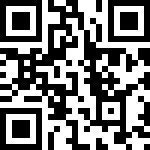 2.J00041-210900002
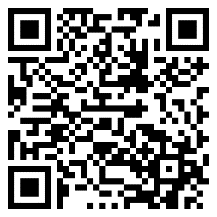 110年10月1日(五)科技領域資訊共備社群工作坊(1)13：40-14：30現況分享1.請先至
https://reurl.cc/955vAv
登錄上線用email
2.J00041-210900002
110年10月1日(五)科技領域資訊共備社群工作坊(1)14：40-15：30後續計畫分享1.請先至
https://reurl.cc/955vAv
登錄上線用email
2.J00041-210900002
110年10月1日(五)科技領域資訊共備社群工作坊(1)15：40-16：30作品分享及教學討論1.請先至
https://reurl.cc/955vAv
登錄上線用email
2.J00041-210900002
日期名稱時間內容備註110年10月6日(三)[師資培訓] 紙藝機使用與應用13：30-13：40報到1.J00041-210900003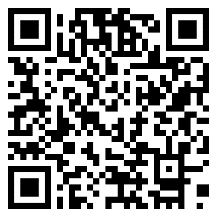 2.恕不提供停車位3.請自備筆電4.進入校園請出示
COVID-19疫苗接種紀錄卡(疫苗黃卡)或3日內核發之PCR篩檢陰性證明5.請全程配備口罩110年10月6日(三)[師資培訓] 紙藝機使用與應用13：40-14：30紙藝機使用教學1.J00041-2109000032.恕不提供停車位3.請自備筆電4.進入校園請出示
COVID-19疫苗接種紀錄卡(疫苗黃卡)或3日內核發之PCR篩檢陰性證明5.請全程配備口罩110年10月6日(三)[師資培訓] 紙藝機使用與應用14：30-16：00紙藝機使用練習1.J00041-2109000032.恕不提供停車位3.請自備筆電4.進入校園請出示
COVID-19疫苗接種紀錄卡(疫苗黃卡)或3日內核發之PCR篩檢陰性證明5.請全程配備口罩110年10月6日(三)[師資培訓] 紙藝機使用與應用16：00-16：30教學相關討論與發想1.J00041-2109000032.恕不提供停車位3.請自備筆電4.進入校園請出示
COVID-19疫苗接種紀錄卡(疫苗黃卡)或3日內核發之PCR篩檢陰性證明5.請全程配備口罩對應
新課綱學習內容對應
新課綱學習內容學習內容科議P-III-1基本的造形與設計。科議A-III-1日常科技產品的使用方法。科議P-III-1基本的造形與設計。科議A-III-1日常科技產品的使用方法。對應
新課綱學習內容對應
新課綱學習內容學習表現科議a-III-1覺察科技對生活的重要性。科議s-III-1製作圖稿以呈現設計構想。科議a-III-1覺察科技對生活的重要性。科議s-III-1製作圖稿以呈現設計構想。日期名稱時間內容備註110年10月13日(三)[師資培訓] Arduino_基本認識13：30-13：40報到1.J00041-210900004
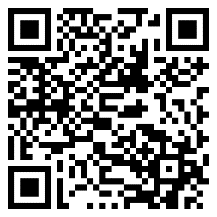 2.恕不提供停車位3.請自備筆電4.進入校園請出示
COVID-19疫苗接種紀錄卡(疫苗黃卡)或3日內核發之PCR篩檢陰性證明5.請全程配備口罩110年10月13日(三)[師資培訓] Arduino_基本認識13：40-14：30Arduino使用教學及練習
單晶片機、軟體、LED、及按鈕介紹1.J00041-210900004
2.恕不提供停車位3.請自備筆電4.進入校園請出示
COVID-19疫苗接種紀錄卡(疫苗黃卡)或3日內核發之PCR篩檢陰性證明5.請全程配備口罩110年10月13日(三)[師資培訓] Arduino_基本認識14：30-15：30Arduino使用教學及練習
溫溼感測器及相關配件使用1.J00041-210900004
2.恕不提供停車位3.請自備筆電4.進入校園請出示
COVID-19疫苗接種紀錄卡(疫苗黃卡)或3日內核發之PCR篩檢陰性證明5.請全程配備口罩110年10月13日(三)[師資培訓] Arduino_基本認識15：30-16：30教學相關討論與發想1.J00041-210900004
2.恕不提供停車位3.請自備筆電4.進入校園請出示
COVID-19疫苗接種紀錄卡(疫苗黃卡)或3日內核發之PCR篩檢陰性證明5.請全程配備口罩對應
新課綱學習內容對應
新課綱學習內容學習內容生A-IV-5日常科技產品的電與控制應用。生A-IV-5日常科技產品的電與控制應用。對應
新課綱學習內容對應
新課綱學習內容學習表現設c-IV-2能在實作活動中展現創新思考的能力。設c-IV-2能在實作活動中展現創新思考的能力。日期名稱時間內容備註110年10月15日(五)[教師研習] Lego體驗13：30-13：40報到1.J00041-210900005
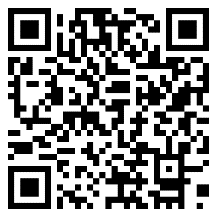 2.恕不提供停車位3.請自備筆電4.進入校園請出示
COVID-19疫苗接種紀錄卡(疫苗黃卡)或3日內核發之PCR篩檢陰性證明5.請全程配備口罩110年10月15日(五)[教師研習] Lego體驗13：40-14：30Lego使用教學及練習
積木、傳感器介紹1.J00041-210900005
2.恕不提供停車位3.請自備筆電4.進入校園請出示
COVID-19疫苗接種紀錄卡(疫苗黃卡)或3日內核發之PCR篩檢陰性證明5.請全程配備口罩110年10月15日(五)[教師研習] Lego體驗14：30-16：00實作練習1.J00041-210900005
2.恕不提供停車位3.請自備筆電4.進入校園請出示
COVID-19疫苗接種紀錄卡(疫苗黃卡)或3日內核發之PCR篩檢陰性證明5.請全程配備口罩110年10月15日(五)[教師研習] Lego體驗15：30-16：30教學相關討論與發想1.J00041-210900005
2.恕不提供停車位3.請自備筆電4.進入校園請出示
COVID-19疫苗接種紀錄卡(疫苗黃卡)或3日內核發之PCR篩檢陰性證明5.請全程配備口罩對應
新課綱學習內容對應
新課綱學習內容學習內容資H-IV-6資訊科技對人類生活之影響。資T-IV-2資訊科技應用專題。資H-IV-6資訊科技對人類生活之影響。資T-IV-2資訊科技應用專題。對應
新課綱學習內容對應
新課綱學習內容學習表現運c-IV-3 能應用資訊科技與他人合作進行數位創作。 設a-IV-2 能具有正確的科技價值觀，並適當的選用科技產品。設c-IV-2 能在實作活動中展現創新思考的能力。 運c-IV-3 能應用資訊科技與他人合作進行數位創作。 設a-IV-2 能具有正確的科技價值觀，並適當的選用科技產品。設c-IV-2 能在實作活動中展現創新思考的能力。 日期名稱時間內容備註110年10月16日(六)[教師研習] 生科教室安全管理08：30-08：40報到1.J00041-210900006
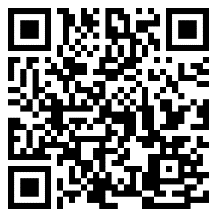 2.恕不提供停車位3.請自備筆電4.進入校園請出示
COVID-19疫苗接種紀錄卡(疫苗黃卡)或3日內核發之PCR篩檢陰性證明5.請全程配備口罩110年10月16日(六)[教師研習] 生科教室安全管理08：40-09：30生科教室安全管理1.J00041-210900006
2.恕不提供停車位3.請自備筆電4.進入校園請出示
COVID-19疫苗接種紀錄卡(疫苗黃卡)或3日內核發之PCR篩檢陰性證明5.請全程配備口罩110年10月16日(六)[教師研習] 生科教室安全管理09：40-10：30動線/採光/通風1.J00041-210900006
2.恕不提供停車位3.請自備筆電4.進入校園請出示
COVID-19疫苗接種紀錄卡(疫苗黃卡)或3日內核發之PCR篩檢陰性證明5.請全程配備口罩110年10月16日(六)[教師研習] 生科教室安全管理10：430-11：30整理/整頓/清掃/清潔/素養1.J00041-210900006
2.恕不提供停車位3.請自備筆電4.進入校園請出示
COVID-19疫苗接種紀錄卡(疫苗黃卡)或3日內核發之PCR篩檢陰性證明5.請全程配備口罩對應
新課綱學習內容對應
新課綱學習內容學習內容生P-IV-5材料的選用與加工處理。生P-IV-6常用的機具操作與使用。生P-IV-5材料的選用與加工處理。生P-IV-6常用的機具操作與使用。對應
新課綱學習內容對應
新課綱學習內容學習表現設s-IV-2能運用基本工具進行材料處理與組裝。 設s-IV-3能運用科技工具保養與維護科技產品。設s-IV-2能運用基本工具進行材料處理與組裝。 設s-IV-3能運用科技工具保養與維護科技產品。日期名稱時間內容備註110年10月16日(六)[師資培訓][設備認證]圓鋸機使用及圓鋸機安全輔具製作13：00-13：10報到1. 請先至
https://reurl.cc/955vAv
登錄圓鋸機機型
2.J00041-210900007
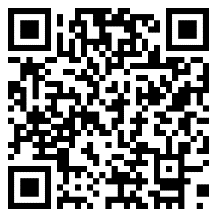 3.進入校園請出示
COVID-19疫苗接種紀錄卡(疫苗黃卡)或3日內核發之PCR篩檢陰性證明4.請全程配備口罩110年10月16日(六)[師資培訓][設備認證]圓鋸機使用及圓鋸機安全輔具製作13：10-13：50機具安全操作講解1. 請先至
https://reurl.cc/955vAv
登錄圓鋸機機型
2.J00041-210900007
3.進入校園請出示
COVID-19疫苗接種紀錄卡(疫苗黃卡)或3日內核發之PCR篩檢陰性證明4.請全程配備口罩110年10月16日(六)[師資培訓][設備認證]圓鋸機使用及圓鋸機安全輔具製作14：00-16：00治具-推盤製作1. 請先至
https://reurl.cc/955vAv
登錄圓鋸機機型
2.J00041-210900007
3.進入校園請出示
COVID-19疫苗接種紀錄卡(疫苗黃卡)或3日內核發之PCR篩檢陰性證明4.請全程配備口罩對應
新課綱學習內容對應
新課綱學習內容學習內容生P-IV-5 材料的選用與加工處理。生P-IV-1 創意思考的方法。生P-IV-5 材料的選用與加工處理。生P-IV-1 創意思考的方法。對應
新課綱學習內容對應
新課綱學習內容學習表現設s-IV-1 能繪製可正確傳達設計理念的平面或立體設計圖。設s-IV-2 能運用基本工具進行材料處理與組裝。設s-IV-1 能繪製可正確傳達設計理念的平面或立體設計圖。設s-IV-2 能運用基本工具進行材料處理與組裝。日期名稱時間內容備註110年10月20日(三)[師資培訓] 使用bDesigner讓Microbit使用硬體13：30-13：40報到1.請先至
https://reurl.cc/955vAv
登錄上線用email
2.J00041-210900008
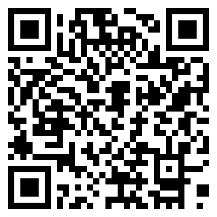 3.於審核通過後寄發
研習教具，請妥善保存，並請於研習後一週內寄回。4.以大成科技中心合作子三計畫成員優先110年10月20日(三)[師資培訓] 使用bDesigner讓Microbit使用硬體13：40-14：30Microbit金手指使用與外接套件1.請先至
https://reurl.cc/955vAv
登錄上線用email
2.J00041-210900008
3.於審核通過後寄發
研習教具，請妥善保存，並請於研習後一週內寄回。4.以大成科技中心合作子三計畫成員優先110年10月20日(三)[師資培訓] 使用bDesigner讓Microbit使用硬體14：40-15：30Microbit基本套件使用
IO Battery Board按鈕模組、傾斜模組、電位計模組、光敏電阻模組、LED模組1.請先至
https://reurl.cc/955vAv
登錄上線用email
2.J00041-210900008
3.於審核通過後寄發
研習教具，請妥善保存，並請於研習後一週內寄回。4.以大成科技中心合作子三計畫成員優先110年10月20日(三)[師資培訓] 使用bDesigner讓Microbit使用硬體15：40-16：30作品與教學討論1.請先至
https://reurl.cc/955vAv
登錄上線用email
2.J00041-210900008
3.於審核通過後寄發
研習教具，請妥善保存，並請於研習後一週內寄回。4.以大成科技中心合作子三計畫成員優先對應
新課綱學習內容對應
新課綱學習內容學習內容資H-IV-6資訊科技對人類生活之影響。生A-IV-6新興科技的應用。資H-IV-6資訊科技對人類生活之影響。生A-IV-6新興科技的應用。對應
新課綱學習內容對應
新課綱學習內容學習表現運a-IV-2 能了解資訊科技相關之法律、倫理及社會議題，以保護自己與尊重他人。運c-IV-3 能應用資訊科技與他人合作進行數位創作。 設c-IV-2 能在實作活動中展現創新思考的能力。 運a-IV-2 能了解資訊科技相關之法律、倫理及社會議題，以保護自己與尊重他人。運c-IV-3 能應用資訊科技與他人合作進行數位創作。 設c-IV-2 能在實作活動中展現創新思考的能力。 日期名稱時間內容備註110年10月27日(三)[師資培訓] 使用bDesigner讓Microbit使用進階硬體13：30-13：40報到1.請先至
https://reurl.cc/955vAv
登錄上線用email
2.J00041-210900009
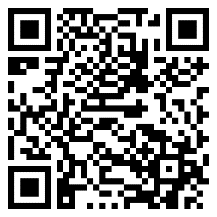 3.於審核通過後寄發
研習教具，請妥善保存，並請於研習後一週內寄回。4.以大成科技中心合作子三計畫成員優先110年10月27日(三)[師資培訓] 使用bDesigner讓Microbit使用進階硬體13：40-14：30Microbit進階外接套件介紹1.請先至
https://reurl.cc/955vAv
登錄上線用email
2.J00041-210900009
3.於審核通過後寄發
研習教具，請妥善保存，並請於研習後一週內寄回。4.以大成科技中心合作子三計畫成員優先110年10月27日(三)[師資培訓] 使用bDesigner讓Microbit使用進階硬體14：40-15：30Microbit進階套件使用
土壤濕度感測器模組、交通信號燈模組、尋跡模組、Arduino IIC 1602 LCD黃綠底黑字、8x8 LED矩陣顯示器MAX7219模組、超音波模組、DHT11模組、伺服馬達模組1.請先至
https://reurl.cc/955vAv
登錄上線用email
2.J00041-210900009
3.於審核通過後寄發
研習教具，請妥善保存，並請於研習後一週內寄回。4.以大成科技中心合作子三計畫成員優先110年10月27日(三)[師資培訓] 使用bDesigner讓Microbit使用進階硬體15：40-16：30作品與教學討論1.請先至
https://reurl.cc/955vAv
登錄上線用email
2.J00041-210900009
3.於審核通過後寄發
研習教具，請妥善保存，並請於研習後一週內寄回。4.以大成科技中心合作子三計畫成員優先對應
新課綱學習內容對應
新課綱學習內容學習內容資H-IV-6資訊科技對人類生活之影響。生A-IV-6新興科技的應用。資H-IV-6資訊科技對人類生活之影響。生A-IV-6新興科技的應用。對應
新課綱學習內容對應
新課綱學習內容學習表現運a-IV-2 能了解資訊科技相關之法律、倫理及社會議題，以保護自己與尊重他人。運c-IV-3 能應用資訊科技與他人合作進行數位創作。 設c-IV-2 能在實作活動中展現創新思考的能力。 運a-IV-2 能了解資訊科技相關之法律、倫理及社會議題，以保護自己與尊重他人。運c-IV-3 能應用資訊科技與他人合作進行數位創作。 設c-IV-2 能在實作活動中展現創新思考的能力。 日期名稱時間內容備註110年10月29日(五)[師資培訓][設備認證] CNC使用及操作線上研習13：30-13：40報到1.請先至
https://reurl.cc/955vAv
登錄上線用email
2.J00041-210900010
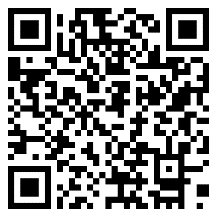 3.因設備只有一台，於研習後，由科技中心協助進行輸出，再將成果寄出。110年10月29日(五)[師資培訓][設備認證] CNC使用及操作線上研習13：40-14：30CNC使用教學1.請先至
https://reurl.cc/955vAv
登錄上線用email
2.J00041-210900010
3.因設備只有一台，於研習後，由科技中心協助進行輸出，再將成果寄出。110年10月29日(五)[師資培訓][設備認證] CNC使用及操作線上研習14：30-16：00軟體實作練習1.請先至
https://reurl.cc/955vAv
登錄上線用email
2.J00041-210900010
3.因設備只有一台，於研習後，由科技中心協助進行輸出，再將成果寄出。110年10月29日(五)[師資培訓][設備認證] CNC使用及操作線上研習15：30-16：30教學相關討論與發想1.請先至
https://reurl.cc/955vAv
登錄上線用email
2.J00041-210900010
3.因設備只有一台，於研習後，由科技中心協助進行輸出，再將成果寄出。對應
新課綱學習內容對應
新課綱學習內容學習內容生P-IV-5 材料的選用與加工處理。生P-IV-1 創意思考的方法。生P-IV-5 材料的選用與加工處理。生P-IV-1 創意思考的方法。對應
新課綱學習內容對應
新課綱學習內容學習表現設s-IV-1 能繪製可正確傳達設計理念的平面或立體設計圖。設s-IV-2 能運用基本工具進行材料處理與組裝。設s-IV-1 能繪製可正確傳達設計理念的平面或立體設計圖。設s-IV-2 能運用基本工具進行材料處理與組裝。